تشكيل لجنة الحكم والمناقشة للباحث/ وسام إبراهيم اسماعيل العادلى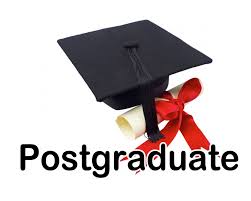 تم مواففة  مجلس الكلية علي تشكيل لجنة الحكم والمناقشة لدرجة الماجستير في التربية النوعية تخصص التربية الفنية مجال التصميم  وإخطار الجامعة بذلك للباحث/ وسام إبراهيم اسماعيل العادلى    تحت عنوان " توظيف زخارف حشوات العصر المملوكي كمصدر لإثراء اللوحة الزخرفية لدى طلاب التربية الفنية"تشكيل لجنة الحكم والمناقشة للباحثه/ إيناس عبدالمنعم عبدالفتاح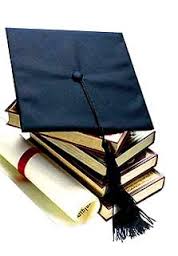 تم مواففة  مجلس الكلية علي تشكيل لجنة الحكم والمناقشة لدرجة الماجستير في التربية النوعية تخصص التربية الفنية مجال التصميم  وإخطار الجامعة بذلك للباحثه/ إيناس عبدالمنعم عبدالفتاح طاحون  تحت عنوان " التطور الشكلي كمصدر لإثراء القيم الفنية للوحة الزخرفية "تشكيل لجنة الحكم والمناقشة للباحثه/ شيماء إبراهيم مصطفى سليمهتم مواففة  مجلس الكلية علي تشكيل لجنة الحكم والمناقشة لدرجة الماجستير في التربية النوعية تخصص التربية الفنية مجال التصميم  وإخطار الجامعة بذلك للباحثه/ شيماء إبراهيم مصطفى سليمه  تحت عنوان " القيم الملمسية الناتجة عن عوامل التعرية وأثرها على الأسطح كمدخل لإثراء اللوحة الزخرفية "صرف مكافأة النشر العلمي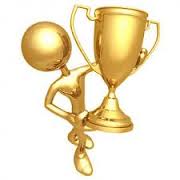 أوصي مجلس الكلية بالموافقة علي صرف مكافأة النشر العلمي لكل من السيد أ.د. يحي عبد المنعم عبد الهادي لعدد واحد  بحث والدكتورة/ زينب صلاح يوسف عدد  أثنين بحث طبقا لما هو موضح بعد وإخطار الجامعة بذلك0السيد الأستاذ الدكتور / يحى عبدالمنعم عبد الهادى  الأستاذ بالقسم ورئيس القسم عن بحثه المعنون بعنوان " دور المكملات الغذائية البروبيوتك والأنيولين فى امتصاص المعادن وتحسين الجهاز المناعي في الفئران " والذي تم نشره في مجلة الاقتصاد المنزلي جامعة المنوفية في نوفمبر 2013 – المجلد 23 . السيدة الدكتور / زينب صلاح محمود يوسف . المدرس بالقسم عن بحثيها المعنون أولهما بعنوان " جودة إدارة الأزمات الأسرية وعلاقاتها بالرضا عن الحياة " والذي تم نشره في مجلة الاقتصاد المنزلي . كلية الاقتصاد المنزلي جامعة المنوفية المجلد 24 العدد الأول 2014 . والمعنون ثانيهما بعنوان " دراسة تقييمية لجودة القرارات الأسرية المرتبطة بتربية الأبناء في ضوء حقوق الطفل " والذي تم نشره في مجلة الجمعية المصرية للاقتصاد المنزلي جامعة حلوان المجلد 30 لسنة 2014 تشكيل لجنة الحكم والمناقشة للباحثة/ فردوس عبد المنعم عبد الهادي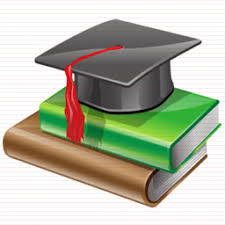 أوصي مجلس الكلية  بالموافقة علي تشكيل لجنة الحكم والمناقشة لدرجة الدكتوراه للباحثة/ فردوس عبد المنعم عبد الهادي المدرس الساعد في الاقتصاد المنزلي  تخصص التغذية وعلوم الأطعمة  طبقا لما هو موضح بعد وإخطار الجامعة بذلك0 تشكيل لجنة الحكم والمناقشة للسيدة / مريهان منصور كمال أبو سنة  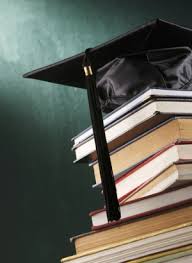 أوصي مجلس الكلية  بالموافقة علي تشكيل لجنة الحكم والمناقشة لدرجة الدكتوراه للسيدة / مريهان منصور كمال أبو سنة  المدرس المساعد بقسم  الإعلام التربوي تخصص الصحافة والإذاعة والتلفزيون طبقا لما هو موضح بعد وإخطار الجامعة بذلك0تحديد فترة القبول للطلاب المتقدمين للدراسات العليا بالكلية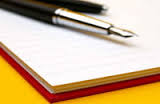 أوصي مجلس الكلية  بالموافقة علي تحديد فترة القبول للطلاب المتقدمين للدراسات العليا بالكلية " دبلوم ـ ماجستير ـ دكتوراه " للعام الجامعي 2015/2016 بدءاً من 15/9/2015 حتى 15/10/2015 على أن يكون موعد المقابلات الشخصية للطلاب المتقدمين للدراسات العليا بالكلية خلال العام الجامعي 2015/2016 الفترة من 25/10/2015 وحتى 5/11/2015 وإخطار الجامعة بذلك0الاسمالوظيفة أ . د / عبدالرحمن محمد عطيه  أستاذ التغذية وعلوم الأطعمة والعميد الأسبق لكلية الاقتصاد المنزلي جامعة حلوان " مناقشاً خارجياً " أ. د / فاطمة الزهراء أمين محمود  أستاذ تكنولوجيا الأغذية والعميد الأسبق لكلية الاقتصاد المنزلي جامعة المنوفية " مناقشاً "أ. د / على بدوى رصاص    أستاذ التغذية وعلوم الأطعمة المتفرغ والعميد الأسبق لكلية التربية النوعية جامعة المنوفية  " مشرفاً ومناقشاً "الاسمالوظيفة أ . د / محمد معوض إبراهيم  أستاذ الإعلام  بمعهد الدراسات العليا للطفولة . جامعة عين شمس " مشرفاً ومناقشاً رئيساً " أ. د / اعتماد خلف معبد  أستاذ الإعلام  بمعهد الدراسات العليا للطفولة . جامعة عين شمس " مناقشاً "أ. د / وائل اسماعيل عبدالبارى   أستاذ الإعلام ورئيس قسم الإعلام بكلية البنات . جامعة عين شمس " مناقشا "أ.م .د/ هناء السيد محمد على أستاذ الإعلام المساعد ورئيس قسم الإعلام التربوى بكلية التربية النوعية جامعة المنوفية " مشرفاً ومناقشاً " 